South Dakota FCCLA is offering a recognition award inclusive to junior high members. The junior high members are the future of this organization, so it is important for junior high members to get involved. The future members of FCCLA must learn leadership skills early on to help build the organization. This year South Dakota FCCLA would like to encourage middle school/junior high members to apply for the Jr. High Member Award. All applicants receiving a gold level award will receive a certificate and state recognition. The highest ranking essay will receive an additional certificate and recognition at the State Leadership Conference.Place documentation in numerical order from 1-22 with the title and supporting evidence on the same page or together. Please save the application and documentation to a jump drive or develop a portfolio and mail by Wednesday, March 1, 2018 to: 
Alcester Hudson FCCLAAttn: Janelle Dickau102 E 5th St. Alcester, SD 57001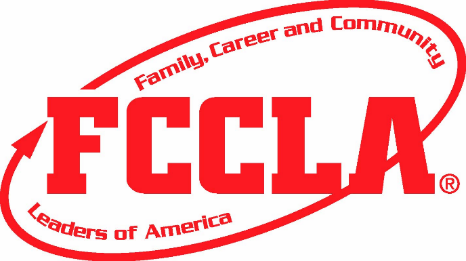 South Dakota FCCLA 
2017-2018Most Outstanding Jr. High Member AwardGold:1.   	National affiliation by December 1, 2017.2.   	Complete two Course Work3.   	Complete one Meeting Participation listed below.4.   	Complete three Activities Lead listed below.5.   	Complete one Chapter Meetings listed below.6.   	Complete two Membership Recruitments listed below.7.   	Included Letter of Recommendation from your adviser             highlighting your leadership skills.1.   	National affiliation by December 1, 2017.2.   	Complete two Course Work3.   	Complete one Meeting Participation listed below.4.   	Complete three Activities Lead listed below.5.   	Complete one Chapter Meetings listed below.6.   	Complete two Membership Recruitments listed below.7.   	Included Letter of Recommendation from your adviser             highlighting your leadership skills.Silver:1.   	National affiliation by December 1, 2017.2.   	Complete two Course Work or one Meeting Participation listed below.3.   	Complete two Activities Lead listed below.4.   	Complete one Chapter Meetings listed below.5.   	Complete one Membership Recruitments listed below.1.   	National affiliation by December 1, 2017.2.   	Complete two Course Work or one Meeting Participation listed below.3.   	Complete two Activities Lead listed below.4.   	Complete one Chapter Meetings listed below.5.   	Complete one Membership Recruitments listed below.Bronze:1.   	Chapter, State, and National affiliation by December 1, 2017.2.   	Complete one Course Work or one Meeting Participation listed below.3.   	Complete one Activities Lead listed below.4.   	Complete one Chapter Meetings listed below.5.   	Complete one Membership Recruitment listed below.1.   	Chapter, State, and National affiliation by December 1, 2017.2.   	Complete one Course Work or one Meeting Participation listed below.3.   	Complete one Activities Lead listed below.4.   	Complete one Chapter Meetings listed below.5.   	Complete one Membership Recruitment listed below.Numbers 1-19TitlesSupporting Evidence1.   	 AffiliationAffiliate chapter-submit copy of affiliation2.   	 Course WorkComplete STEP One- submit a copy of certificate3.   	 Course WorkComplete Power of One- submit evidence with adviser sign off4.   	 Meeting ParticipationAttend the 2017 Fall Leadership Training- submit a copy of registration5.   	 Meeting ParticipationAttend your Region's 2017-2018 Region Meeting- submit a copy of registration6.   	 Meeting ParticipationAttend the 2017 State Leadership Conference- submit a copy of registration7.   	 Meeting ParticipationAttend 2017 National Leadership Conference- submit a copy of registration8.   	 Activities LeadLead a chapter activity- attach a summary and include pictures9.   	 Activities LeadCompleted a STAR event at your Region Meeting10.    Activities LeadCompleted one of the National Program Projects11.    Chapter MeetingsAttend at least 2 chapter meetings- need adviser’s sign off and date of proof12.    Membership RecruitmentRecruit members to be part of your FCCLA chapter- must have a member sign off13.    Membership RecruitmentRecruit two members to attend a FCCLA chapter meeting- must have member attendees and adviser sign off14.Short essayWrite a short essay (100 to 200 words) explaining how FCCLA inspires you.